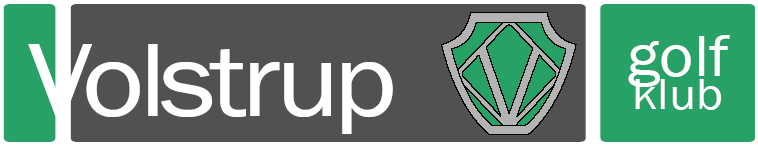 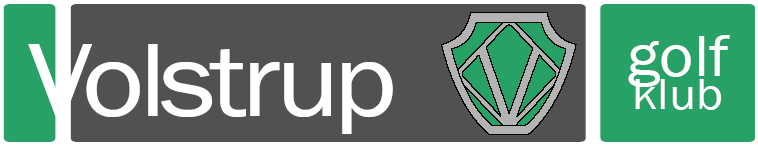 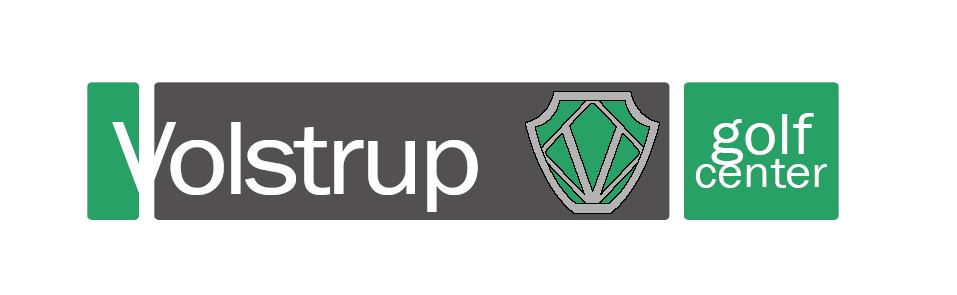 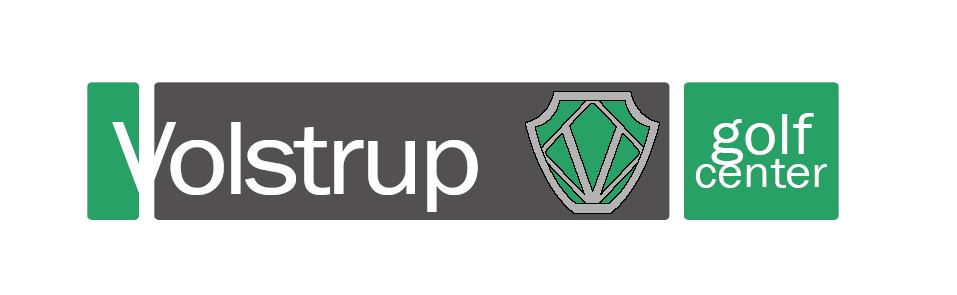 			Hobro, den 28. feb, 2024Generalforsamling i Volstrup Golf Klub 	                       	       afholdesSøndag den 24. Marts 2024 kl. 900 i Volstrup Golfcenter.Der serveres et rundstykke og kaffe fra kl. 830Dagsorden:1:	Valg af dirigent. 2:	Bestyrelsens beretning om klubbens virksomhed		i det forløbne år. v/Formand Susanne Nielsen3:	Fremlæggelse af det reviderede regnskab til godkendelse samt fremlæggelse af budget for det kommende år. v/Elmo Plougstrup4:	Indkomne forslag. (Skal skriftligt være bestyrelsen i hænde senest 14 dage før generalforsamlingen.)5:	Bestyrelsens indstilling af kontingent og indskud til fastsættelse af generalforsamlingen. 6:	Valg af 2-3 bestyrelsesmedlemmer.                 På valg er:	Susanne Nielsen (genopstiller ikke)	Preben Nielsen (genopstiller ikke)	Hans Bugge ( genopstiller ikke)7:	Valg af 1-2 suppleanter.suppleant er Tommy Jønson (genopstiller ikke)suppleant er Birthe Kjeldsen( villig til genvalg)8:	Valg af statsautoriseret eller registreret revisor	Bestyrelsen foreslår genvalg af Beierholm Revision.  9:	Eventuelt.                   P.b.v                                             Susanne Nielsen/Formand